Book Talk:Lenses we have focused on:Book Talk:Lenses we have focused on:Feeling​​Solving Problems ​​Consider deeper messages​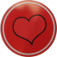 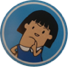 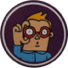 Book Talk:Lenses we have focused on:Book Talk:Lenses we have focused on:Feeling​​Solving Problems ​​Consider deeper messages​Book Talk:Lenses we have focused on:Book Talk:Lenses we have focused on:Feeling​​Solving Problems ​​Consider deeper messages​Book Talk:Lenses we have focused on:Book Talk:Lenses we have focused on:Feeling​​Solving Problems ​​Consider deeper messages​